AlgemeenRegistraties* Voorwaarde tot het verkrijgen van herregistratie in een differentiatie is de (her)registratie als internist door de RGS (Registratiecommissie Geneeskundig Specialismen).Lidmaatschappen * Om voor (her)registratie in de differentiatie in aanmerking te komen, is het lidmaatschap van de NIV verplicht (Besluit ALV 15-2-00).Ziekenhuis Werkzaamheden in de differentiatieNascholingGevolgde bij-/nascholing in de Allergologie/Klinische Immunologie kopieert u in GAIA vanuit uw internistendossier. Dit kunnen zowel Nederlandse, buitenlandse als online nascholingen zijn. Toegevoegde certificaten worden automatisch mee gekopieerd.PublicatiesLijst van publicaties vanaf de vorige (her)registratie s.v.p. bijlage toevoegen bij uw aanvraag in GAIA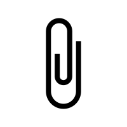 Naar waarheid ingevuld,Dit formulier opslaan op uw computer en toevoegen aan uw GAIA dossier op moment van indienen.Naam(titel, voorletters, voornaam, tussenvoegsel, achternaam)Straat Postcode + PlaatsGeboortedatumTelefoon privéE-mail privéE-mail ziekenhuisHerregistratie Allergologie en/of Klinische ImmunologieAllergologie / Klinische Immunologie / Allergologie-Immunologiedoorhalen wat niet van toepassing isDatum (her)registratie internist *Einddatum vorige (her)registratie als internist-allergoloog / klinisch immunoloog / allergoloog-immunoloogBent u ook geregistreerd in een andere differentiatie?Zo ja, welke andere differentiatie?Datum (her)registratie andere differentiatieNederlandse Internisten Vereniging (NIV) *ja / neeNederlandse Vereniging voor Allergologie (NVvAKI)ja / neeNederlandse Vereniging voor Immunologie (NVVI)ja / nee…ja / neeNaamPlaatsWerkzaam in dit ziekenhuis sindsTotale werkweek in uren (gemiddeld)uurUren besteed aan differentiatieuur / %Waarvan patiëntgebonden
(diagnostiek, therapie, patiëntenoverleg)uur/weekPlaatsDatum